Ｍサポセミナー「写真ワークショップ」参加申込書申込み期限：平成２８年11月19日（土）まで　　　　（但し、定員になり次第、締め切らせていただきます）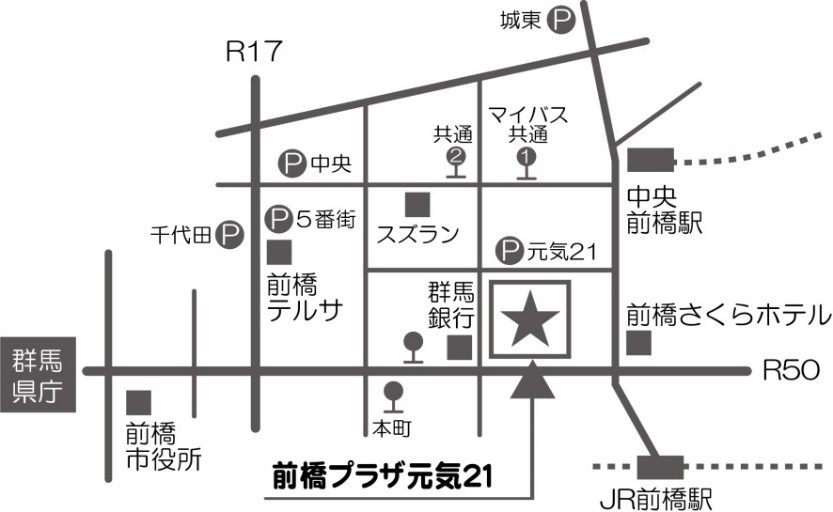 希望の時間帯どちらか一方に　〇　を付けてください。A　午後2時～4時　　　　Ｂ　午後6時30分～8時30分ふりがな氏　　名団体名※所属している方のみ住　　所電話番号備　　考